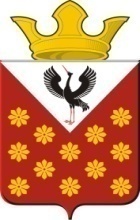 Свердловская областьБайкаловский районПостановление главы Краснополянского сельского поселенияот 28 февраля  2023 года  № 31Об утверждении Положения о вручении подарков  первоклассникам общеобразовательных учреждений Краснополянского сельского поселения  на 2023 годВ целях стимулирования  первоклассников, создания праздничного настроения и поддержания стремления к учебе  первоклассников  общеобразовательных учреждений Краснополянского сельского поселения постановляю:Утвердить Положение о вручении подарков первоклассникам общеобразовательных учреждений Краснополянского сельского поселения. Обнародовать данное постановление в соответствии с Уставом Краснополянского сельского поселенияКонтроль за данным постановлением оставляю за собой.Глава Краснополянского сельского поселения                                     А. Н. Кошелев                                                      Приложение №1                                                                                                                 утверждено                                                                                                                                           постановлением  главы  Краснополянского сельского поселения № 31   от 28.02.2023г.                                                            ПОЛОЖЕНИЕ О  вручении подарков первоклассникам общеобразовательных учреждений Краснополянского сельского поселения                   1.ЦЕЛЬ  И  ЗАДАЧИ1. В целях стимулирования  первоклассников, создания праздничного настроения и поддержания стремления к учебе  первоклассников  общеобразовательных учреждений Краснополянского сельского поселения  (МКОУ Чурманская СОШ, МАОУ  Еланская СОШ, МКОУ Краснополянская СОШ, МКОУ Шадринская СОШ)   в начале учебного года  первоклассники поощряются  канцелярским набором  на сумму 500 рублей.2. ОРГАНИЗАТОРЫ  МЕРОПРИЯТИЯ2.1. Администрация  Краснополянского сельского поселения.2.2. Общеобразовательные  учреждения.3.  ПОРЯДОК ПРОВЕДЕНИЯ3.1. В праздничный  день «День знаний» в каждом общеобразовательном учреждении на торжественной линейке вручить канцелярские наборы первоклассникам.    4. УСЛОВИЯ  ФИНАНСИРОВАНИЕ4.1.Финансирование  в сумме 19 000,00 (девятнадцать тысяч рублей) осуществляется  за  счет средств местного бюджета, предусмотренной сметой  расходов муниципальной  программы «Осуществление  мероприятий   социальной политики и      мер социальной  поддержки  населения» на 2023 год.